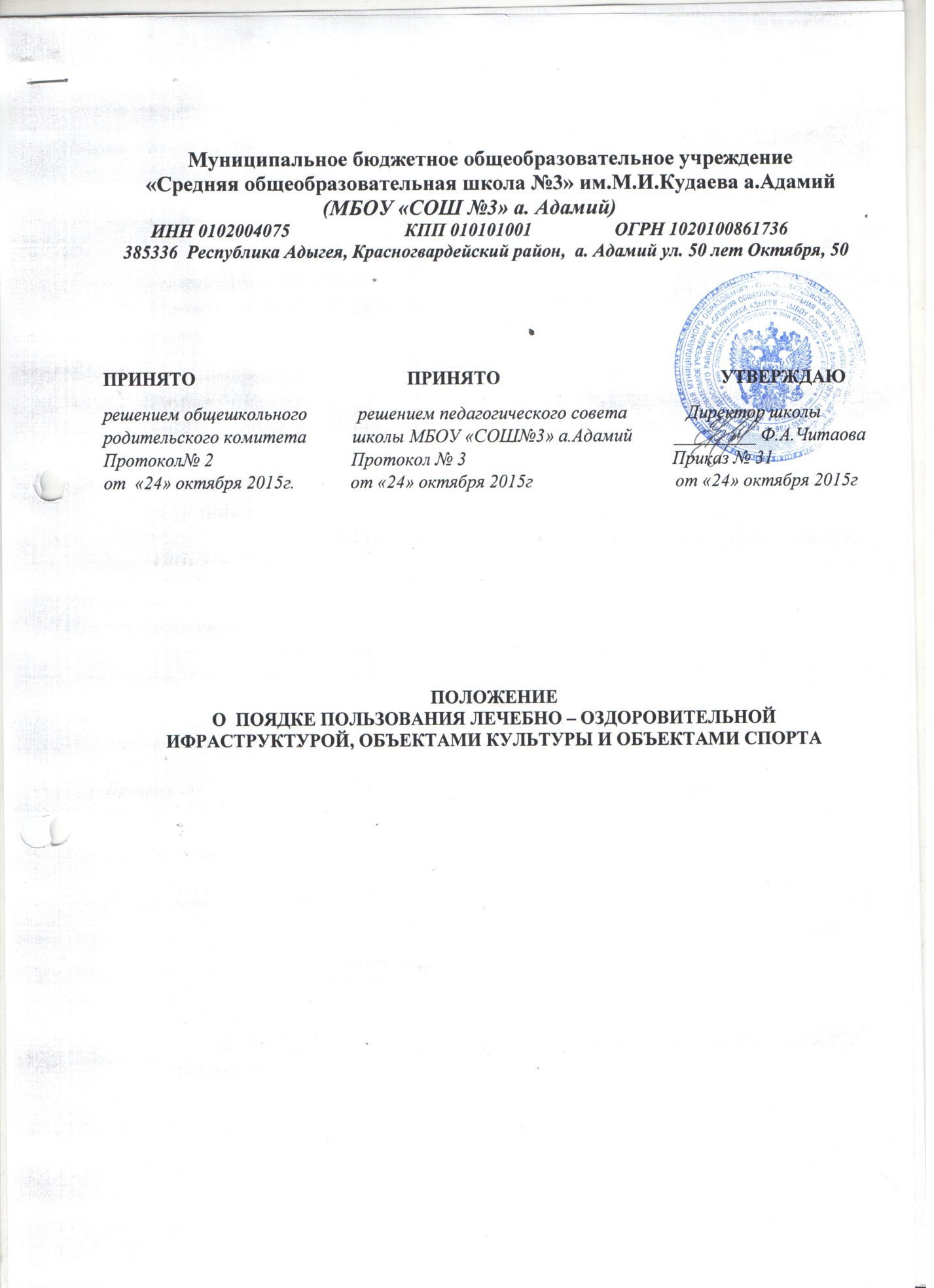 1. Общие положения1.1. Настоящее Положение разработано в соответствии с Федеральным законом от 29.12.2012 № 273-ФЗ «Об образовании в Российской Федерации». 1.2. Настоящее Положение регламентирует порядок пользования учащимися лечебно-оздоровительной инфраструктурой, объектами культуры и объектами спорта учреждения в целях обеспечения развития учащихся и охраны здоровья учащихся при осуществлении деятельности по их обучению и воспитанию в Учреждении.1.3.Объекты лечебно-оздоровительной инфраструктуры, объекты культуры и объекты спорта должны соответствовать санитарному состоянию, требованиям безопасности и требованиям СанПиН 2.4.2.2821-10 «Санитарно-эпидемиологические требования к условиям и организации обучения в общеобразовательных учреждениях». 2. Порядок пользования лечебно-оздоровительной инфраструктурой2.1. К лечебно-оздоровительной инфраструктуре Учреждения относятся объекты: медицинский кабинет и оборудование в нем, стоматологический кабинет и оборудование в нем. 2.2. Ответственность за работу и содержание объектов, указанных в пункте 2.1. настоящего Положения, в состоянии, отвечающем требованиям безопасности и санитарных норм, возлагается на медицинский персонал. 2.3. Режим работы объектов, указанных в пункте 2.1. настоящего Положения, утверждается по согласованию с органом здравоохранения, закрепленным за Учреждением.2.4. Объекты лечебно-оздоровительной инфраструктуры используются только для организации оказания первичной медико-санитарной помощи учащимся Учреждения. 3. Порядок пользования объектами культуры3.1. К объектам культуры Учреждения относятся:  библиотека  актовый зал 3.2. Время пользования объектами культуры, указанными в пункте 3.1. настоящего Положения, определяется расписанием работы объектов культуры, утвержденным приказом директора школы. 3.3. Ответственность за работу и содержание объектов культуры в состоянии, отвечающем требованиям безопасности и санитарных норм, возлагается на заведующую библиотекой, педагогов дополнительного образования. 3.4. Ответственные лица обязаны: лично присутствовать при посещении объекта культуры учащимися; осуществлять контроль соблюдения учащимися настоящего Положения.3.5. Объекты культуры, указанные в п. 3.1. настоящего Положения, могут использоваться для проведения уроков в нетрадиционных формах, проведения занятий творческих объединений, проведения внутриклассных и общешкольных мероприятий, репетиций. 3.6. При пользовании объектами культуры учреждения учащиеся обязаны: поддерживать чистоту и порядок; выполнять требования ответственных за объект лиц; незамедлительно сообщать ответственным лицам о случаях обнаружения подозрительных предметов, вещей, о случаях возникновения задымления или пожара.3.7. Во время пользования объектами культуры Учреждения учащимся запрещается: приносить с собой и (или) употреблять алкогольные напитки, наркотические и токсические средства; курить; наносить любые надписи.3.8. учащиеся, причинившие объекту культуры Учреждения ущерб, несут ответственность в соответствии действующим законодательством Российской Федерации. 4. Порядок пользования объектами спорта4.1. К объектам спорта Учреждения относятся: спортивный зал и обслуживающие его помещения (раздевалки)тренажерный залстадион. 4.2. Время пользования объектами спорта, указанными в пункте 4.1. настоящего Положения, определяется расписанием работы объектов спорта, утвержденным приказом директора школы. 4.3. Ответственность за работу и содержание объектов культуры в состоянии, отвечающем требованиям безопасности и санитарных норм, возлагается на учителей физической культуры и педагогов дополнительного образования. 4.4. Ответственные лица обязаны: лично присутствовать при посещении объекта спорта учащимися, при проведении тренировок, занятий, спортивных мероприятий; осуществлять контроль соблюдения учащимися настоящего Положения; обеспечивать эвакуацию учащихся и работников учреждения в случае угрозы и возникновения чрезвычайных ситуаций. 4.5. Объекты спорта, указанные в п. 4.1. настоящего Положения, могут использоваться для проведения уроков физической культуры, проведения занятий творческих объединений спортивного направления, проведения внутриклассных и общешкольных мероприятий спортивного содержания, тренировок, спортивных игр, спортивных соревнований. 4.6. При пользовании объектами спорта Учреждения учащиеся обязаны: приходить только в специальной спортивной одежде и обуви в соответствии с Положением школы  о школьной форме; строго соблюдать инструкции и правила выполнения спортивных упражнений;  поддерживать чистоту и порядок; выполнять требования ответственных за объект лиц; незамедлительно сообщать ответственным лицам о случаях обнаружения подозрительных предметов, вещей, о случаях возникновения задымления или пожара. 4.7. Во время пользования объектами спорта Учреждения учащимся запрещается: приносить с собой и (или) употреблять алкогольные напитки, наркотические и токсические средства; курить; наносить любые надписи; забираться на ограждения, осветительные устройства, несущие конструкции; использовать спортивное оборудование и спортивный инвентарь не по своему прямому назначению; повреждать спортивное оборудование. 4.8. учащиеся, причинившие объекту спорта учреждения ущерб, несут ответственность в соответствии действующим законодательством Российской Федерации. 